Финансовое управление Администрации муниципального                                                                                              образования «Починковский район» Смоленской области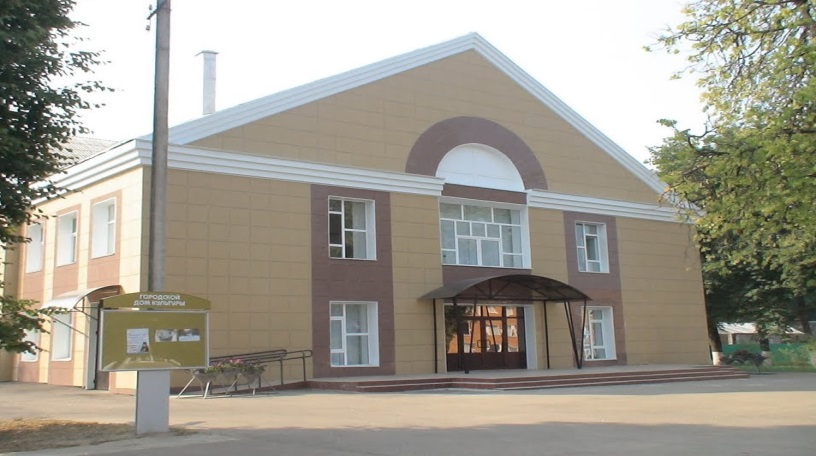 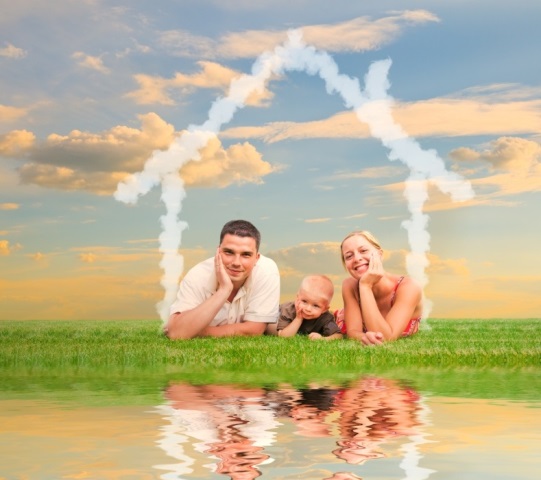 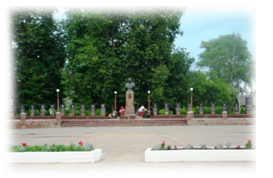 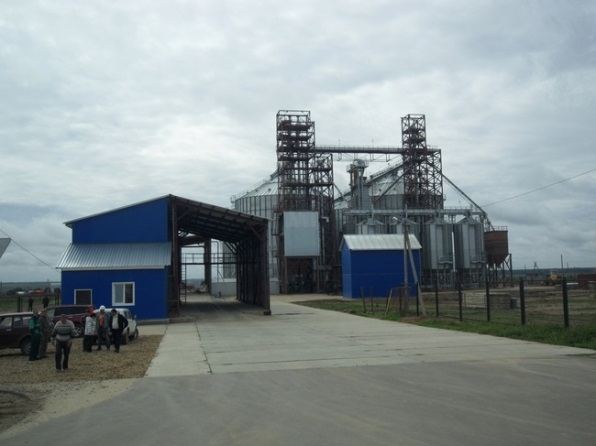 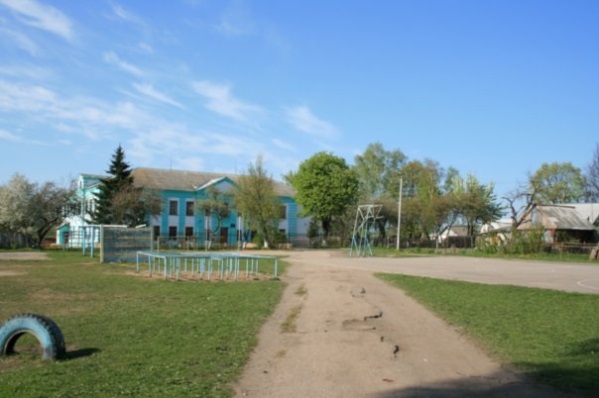 муниципального образования «Починковский район» Смоленской области на 2019 годи на плановый период 2020 и 2021 годов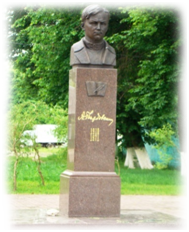 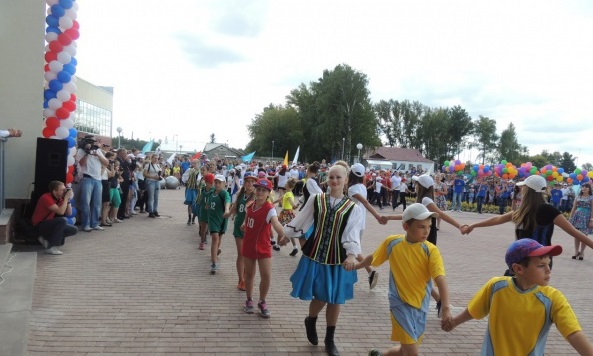 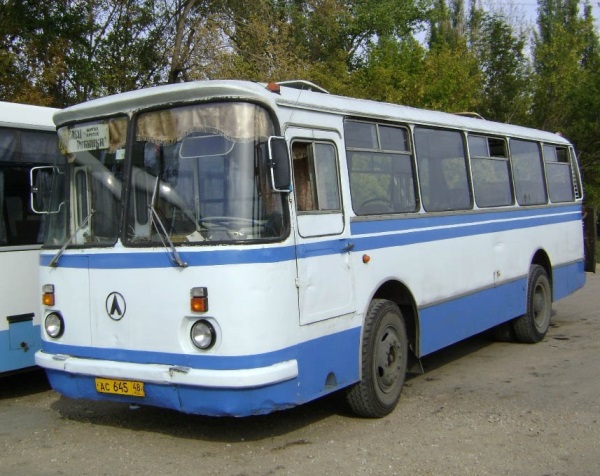 Уважаемые жители Починковского района!Открытость и доступность информации являются одними из важных аспектов формирования и исполнения муниципального бюджета. В открытом доступе для всех желающих предлагается широкий круг вопросов, связанных с основами бюджетной политики, с основными характеристиками бюджета и результатами его исполнения. Организация работы по составлению и публикации «Бюджета для граждан» утверждена Распоряжением Администрации муниципального образования «Починковский район» Смоленской области от 27.12.2013 года № 1358.«Бюджет для граждан» познакомит вас с основными положениями бюджета муниципального образования «Починковский район» Смоленской области на 2019год и плановый период.Граждане – как налогоплательщики и как потребители муниципальных услуг – должны быть уверены в том, что передаваемые ими в распоряжение государства средства используются прозрачно и эффективно, приносят конкретные результаты как для общества в целом, так и для каждого человека.Мы постарались в доступной и понятной форме для граждан довести основные показатели районного бюджета. «Бюджет для граждан» нацелен на получение обратной связи от граждан, которым интересны современные проблемы муниципальных финансов в Починковском районе.Начальник финансового управления Администрации муниципального образования«Починковский район» Смоленской области                                                                           Г.В.Селифонова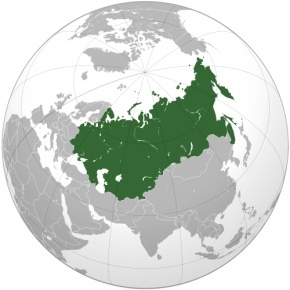 Население	30131 человек	Площадь                       2380,75 км2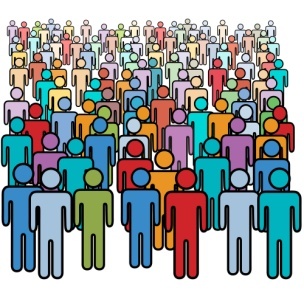 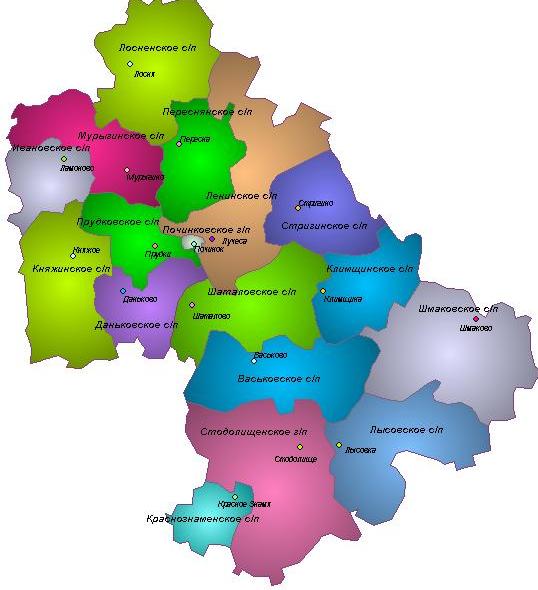 Административно – территориальное деление:1 городское поселение16 сельских поселений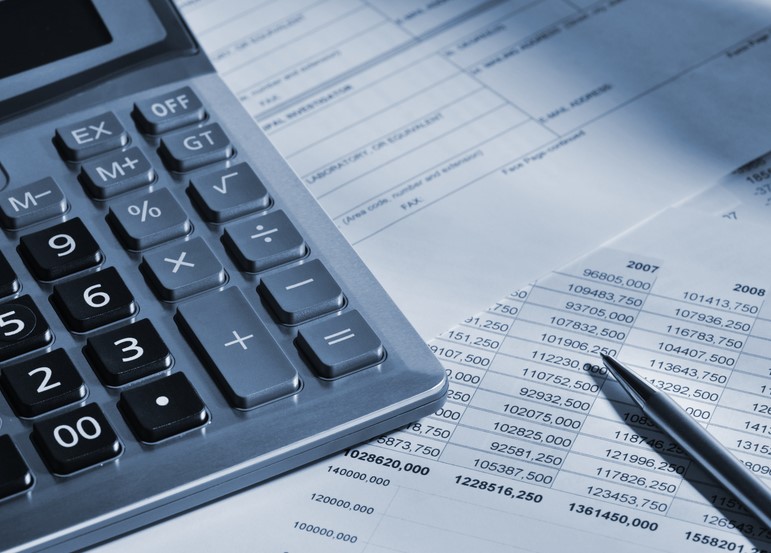 Обеспечивается деятельность муниципальных учреждений, в т.ч. учреждений образования, культуры, спорта.Предоставляются меры социальнойподдержки;       Проводятся ремонтные работы дорог;Осуществляются мероприятия по охране окружающей среды;Предоставляется финансовая помощь сельским поселениям;Осуществляются другие мероприятия, необходимые длясоциально-экономического развития нашего района.ВСЕ ЭТО – РАСХОДНЫЕ ОБЯЗАТЕЛЬСТВА.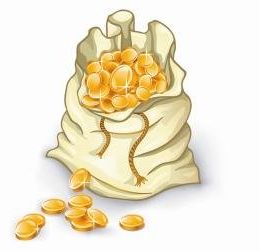 I. Общие положенияБюджетная и налоговая политика  муниципального образования «Починковский район» Смоленской области определяет основные задачи, учитываемые при составлении проекта бюджета муниципального образования «Починковский район» Смоленской области на 2019 год и на плановый период 2020 и 2021 годов, и направлена на решение стратегических целей, сформулированных в Послании Президента Российской Федерации Федеральному Собранию Российской Федерации от 01 марта 2018 года, указах Президента Российской Федерации от 7 мая 2012 года, Указе Президента Российской Федерации от 7 мая 2018 года № 204 «О национальных целях и стратегических задачах развития Российской Федерации на период до 2024 года».II. Основные задачи бюджетной и налоговой политики муниципального образования «Починковский район» Смоленской области1. Сохранение устойчивости бюджетной системы муниципального образования «Починковский район» Смоленской области и обеспечение сбалансированности бюджета муниципального района и бюджетов поселений;2. Укрепление доходной базы бюджета муниципального района за счет повышение эффективности администрирования неналоговых платежей и мобилизации имеющихся резервов;3.   Повышение эффективности использования муниципальной собственности;4. Обеспечение прозрачного механизма оценки эффективности предоставленных налоговых льгот, установленных местными органами самоуправления;  5. Повышение  эффективности расходов бюджета, в том числе путем нормирования бюджетных затрат и контроля по всем контрактам в сфере закупок товаров, работ и услуг;6. Повышение открытости и прозрачности управления общественными финансами.III. Основные направления налоговой политикиОсновными целями налоговой политики на 2019 год и на плановый период 2020 и 2021 годов являются сохранение сбалансированности муниципального образования «Починковский  район» Смоленской области, создание предсказуемой налоговой системы, направленной на стимулирование деловой активности, рост экономики и инвестиций. Основными задачами налоговой политики на ближайшую перспективу будут являться.1. Стимулирование инвестиционной деятельностиВ среднесрочном периоде будут сохранены налоговые льготы по уплате земельного налога для инвесторов, осуществляющих строительные работы (кроме жилищного и дачного строительства) на срок строительства не превышающий трех лет, а также будут сохранены льготы по уплате арендной платы за земельные участки, предоставленные для целей строительства  в размере 50% на период строительства не превышающий трех лет.Будет сохранена и расширена  муниципальная поддержка для субъектов малого и среднего предпринимательства, включая, установленное с 2017 года применение двухлетних «налоговых каникул»,  для впервые зарегистрированных индивидуальных предпринимателей, перешедших на упрощенную систему  налогообложения и (или) патентную систему налогообложения и осуществляющих предпринимательскую деятельность в производственной, социальной и (или) научной сферах, а также в сфере бытовых услуг населению.2. Мобилизация доходовВ целях мобилизации доходов в бюджет муниципального района  планируется проведение следующих мероприятий:- повышение объемов поступлений в бюджеты муниципального образования  налога на доходы физических лиц за счет создания условий для роста общего объема фонда оплаты труда, легализации «теневой» заработной платы, доведение ее до среднеотраслевого уровня, а также проведения мероприятий по сокращению задолженности по налогу на доходы физических лиц;- усиление работы по погашению задолженности по налоговым платежам;Для обеспечения стабильности налоговой нагрузки и стимулирования притока на территорию муниципального образования «Починковский район» Смоленской области иностранных работников на 2019 год планируется сохранение коэффициента, отражающего региональные особенности рынка труда, применяемого в целях налогообложения доходов иностранных граждан, осуществляющих трудовую деятельность по найму на основании патента, на прежнем уровне.Для увеличения доходов бюджетов муниципального района будет продолжена работа по следующим направлениям:- ежегодная индексация размера потенциально возможного к получению индивидуальным предпринимателем годового дохода по каждому виду предпринимательской деятельности, в отношении которого применяется патентная система налогообложения и налогообложение в виде единого налога на вмененный доход, на коэффициент-дефлятор.В целях формирования комфортной потребительской среды продолжится работа по созданию условий для развития малых форматов торговли в муниципальных образованиях Починковского района, в том числе легализации незаконно установленных нестационарных торговых объектов, что в свою очередь обеспечит рост налоговых поступлений в местный бюджет.3. Оптимизация налоговых льготБудет продолжена работа по оптимизации действующих налоговых льгот, исходя из оценки востребованности этих льгот и их экономического эффекта.4. Совершенствование налогового администрированияВ целях совершенствования налогового администрирования предполагается:- повышение ответственности администраторов доходов за эффективное прогнозирование, своевременность, полноту поступления и сокращение задолженности администрируемых платежей;- повышение качества и эффективности совместной работы органов власти всех уровней по усилению администрирования доходов в рамках деятельности межведомственной Комиссии по налогам при Администрации муниципального образования «Починковский район» Смоленской области по платежам в местный бюджет;- продолжение работы с органами власти всех уровней по легализации «теневой» заработной платы, взысканию задолженности по налоговым и неналоговым доходам, реализации мероприятий по повышению роли имущественных налогов в формировании доходов консолидированного бюджета Починковского района;- проведение анализа по оптимизации ставок и налоговых льгот, установленных (предоставленных) решениями органов местного самоуправления муниципальных образований Починковского района;- осуществление контроля за отсутствием задолженности у налогоплательщиков - пользователей налоговых льгот, установленных муниципальными правовыми актами, по налогу на доходы физических лиц, местным налогам.Для увеличения доходов будет продолжена работа по следующим направлениям:- актуализация на постоянной основе сведений, предоставляемых органами, осуществляющими регистрацию и учет объектов недвижимого имущества, в УФНС России по Смоленской области;- проведение органами местного самоуправления муниципальных образований Починковского района Смоленской области совместно с территориальными налоговыми органами индивидуальной работы с физическими лицами, имеющими задолженность в бюджет по имущественным налогам, информирование работодателей о сотрудниках, имеющих задолженность по имущественным налогам.Для наполнения доходной базы местных бюджетов за счет увеличения собираемости земельного налога будет осуществляться активизация проведения муниципального земельного контроля и государственного земельного надзора с целью:- выявления факта неиспользования земельных участков с целью применения повышенной налоговой ставки 1,5% (вместо 0,3%) в отношении земель сельскохозяйственного назначения в связи с неиспользованием в целях сельскохозяйственного производства;- выявления факта самовольного занятия земельных участков  и использования земельных участков без оформленных в установленным порядке правоустанавливающих документов.IV. Основные направления бюджетной политикиПри формировании бюджета муниципального района и бюджетов поселений необходимо обеспечить финансированием действующие расходные обязательства. Принятие новых расходных обязательств должно проводиться с учетом оценки их эффективности и возможных сроков и механизмов реализации в пределах имеющихся ресурсов.Основными направлениями бюджетной политики будут являться: 1. Определение четких приоритетов использования бюджетных средств с учетом текущей экономической ситуации: при планировании бюджетных ассигнований на 2019 год и плановый период 2020 и 2024 годов следует детально оценить содержание муниципальных программ, соразмерив объемы их финансового обеспечения с реальными возможностями бюджета;2. Применение нормативов материально-технического обеспечения органов местного самоуправления и муниципальных казенных учреждений при планировании бюджетных ассигнований; 3. Бережливость и максимальная отдача, снижение неэффективных трат бюджета района и бюджетов поселений, обеспечение исполнения гарантированных расходных обязательств района, объемов субсидий из бюджета района некоммерческим организациям и  юридическим лицам;4. Повышение эффективности функционирования контрактной системы в части совершенствования системы организации закупок товаров, работ, услуг для обеспечения муниципальных нужд; совершенствование механизмов контроля за соблюдением требований законодательства в сфере закупок и исполнением условий контрактов, мониторинг бюджетных затрат на закупку товаров, работ и услуг для муниципальных нужд;5. Повышение ответственности муниципальных учреждений за невыполнение муниципальных заданий, в том числе установление требований об обязательном возврате средств субсидии в бюджет района в случае не достижения объемных показателей, установленных в муниципальном задании.6. Обеспечение реализации задач, поставленных в указах Президента Российской Федерации, в том числе в части исполнения по финансовому обеспечению реализации указов Президента Российской Федерации по повышению оплаты труда работников образования, культуры  в соотношении с показателем среднемесячного дохода от трудовой деятельности;7. Проведение долговой политики муниципального образования «Починковский район» Смоленской области  с учетом сохранения безопасного уровня долговой нагрузки на бюджет муниципального образования «Починковский район» Смоленской области;8. Обеспечение прозрачности (открытости) и публичности процесса управления общественными финансами, гарантирующих обществу право на доступ к открытым данным, в том числе в рамках размещения информации о бюджете и бюджетном процессе на официальном сайте муниципального образования «Починковский район» Смоленской области.VI. Заключительные положенияЭффективное, ответственное и прозрачное управление бюджетными средствами района и поселений является важнейшим условием для повышения уровня и качества жизни населения, устойчивого экономического роста, модернизации социальной сферы и достижения других стратегических целей социально-экономического развития района. Обеспечение полного и доступного информирования населения муниципального района о бюджете района и отчетах о его исполнении, повышения открытости и прозрачности информации об управлении бюджетными средствами района находит отражение в регулярной публикации «Бюджета для граждан» на официальном сайте Администрации района.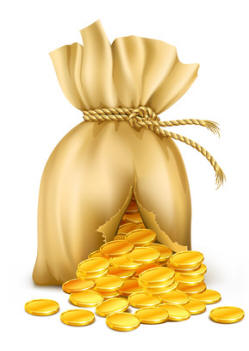 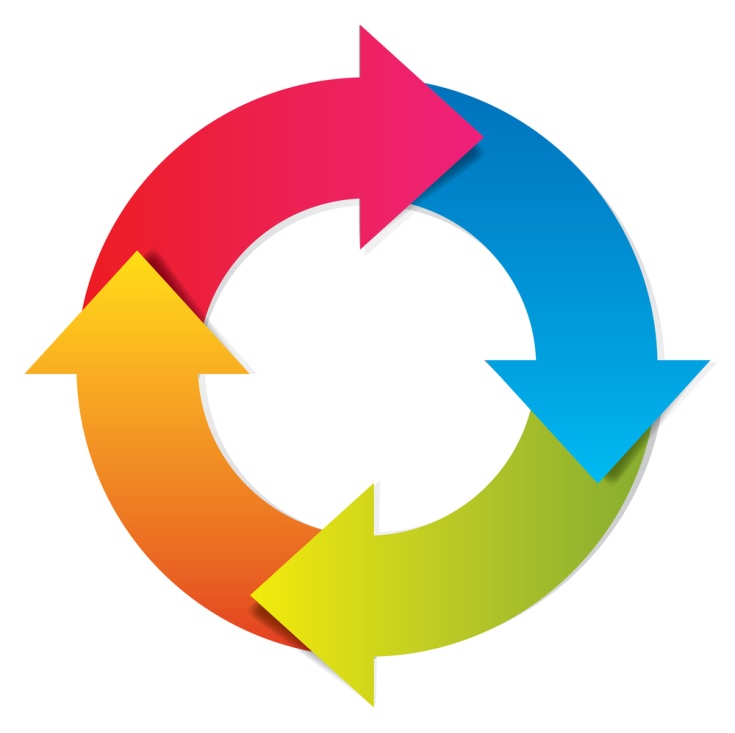 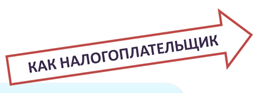 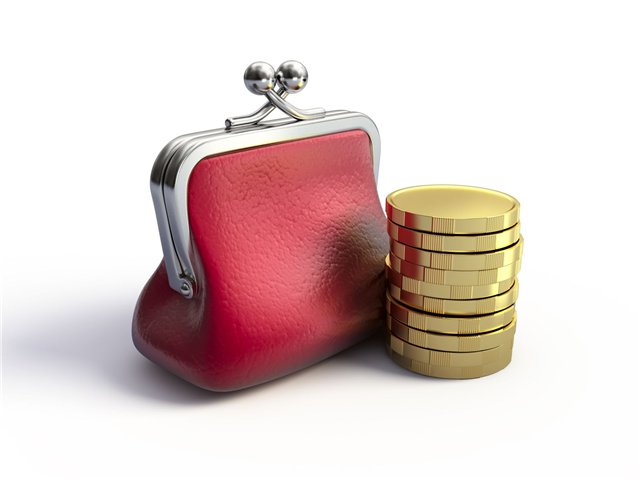 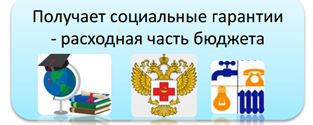 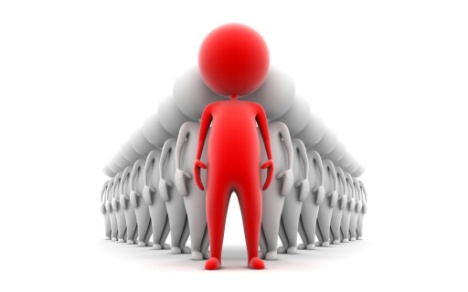                                                                                                                                                               (тыс. рублей)										(тыс. рублей)(тыс. рублей)2019 год2020год2021год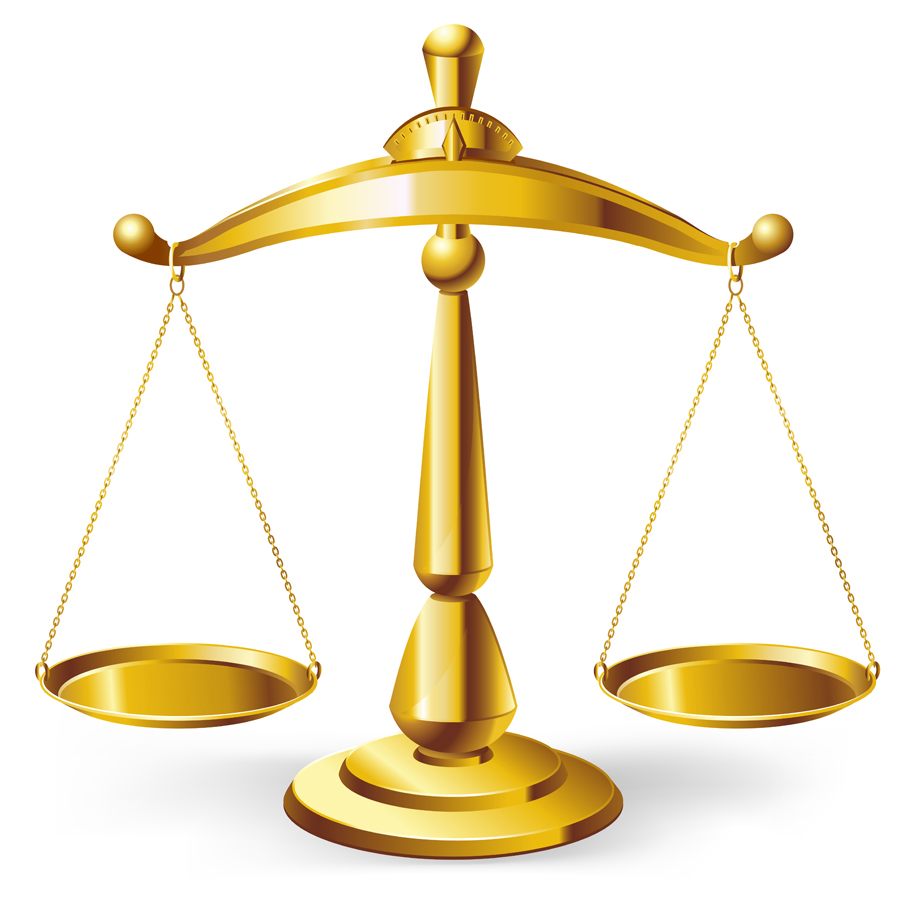 Самый простой способ – использовать средства, оставшиеся в бюджете с прошлого года. Однако, если таковых нет, привлекаются банковские кредиты. Заемные средства необходимо возвращать, а также уплачивать по ним проценты. В связи с этим возникает МУНИЦИПАЛЬНЫЙ  ДОЛГ.Самый простой способ – использовать средства, оставшиеся в бюджете с прошлого года. Однако, если таковых нет, привлекаются банковские кредиты. Заемные средства необходимо возвращать, а также уплачивать по ним проценты. В связи с этим возникает МУНИЦИПАЛЬНЫЙ  ДОЛГСведения о налоговых льготах и объеме выпадающих доходов в связи с предоставлением таких льгот отсутствует, в связи с тем, что на 2019 год и плановый периодналоговые льготы по налогам, зачисляемым в бюджет муниципального района, не предоставлялись.	  (в тыс.рублей)	Основным налоговым доходом, формирующим бюджет муниципального района, является налог на доходы физических лиц. Таким образом, основными плательщиками налогов, зачисляемых в бюджет муниципального района, являются плательщики налога на доходы физических лиц:ФКУ «ЕРЦ МО РФ» (Войсковая часть № 23326 п. Шаталово), бюджетное учреждение Министерства обороны Российской Федерации – 18,2 процентов;Общество с ограниченной ответственностью «Починковская швейная фабрика», производство швейных изделий  - 5,6 процентов;Общество с ограниченной ответственностью «Смоленское поле», производство сельскохозяйственной продукции – 5,0 процента.Общество с ограниченной ответственностью  «Транснефть - Балтика», транспортирование по трубопроводам нефти – 5,3 процента.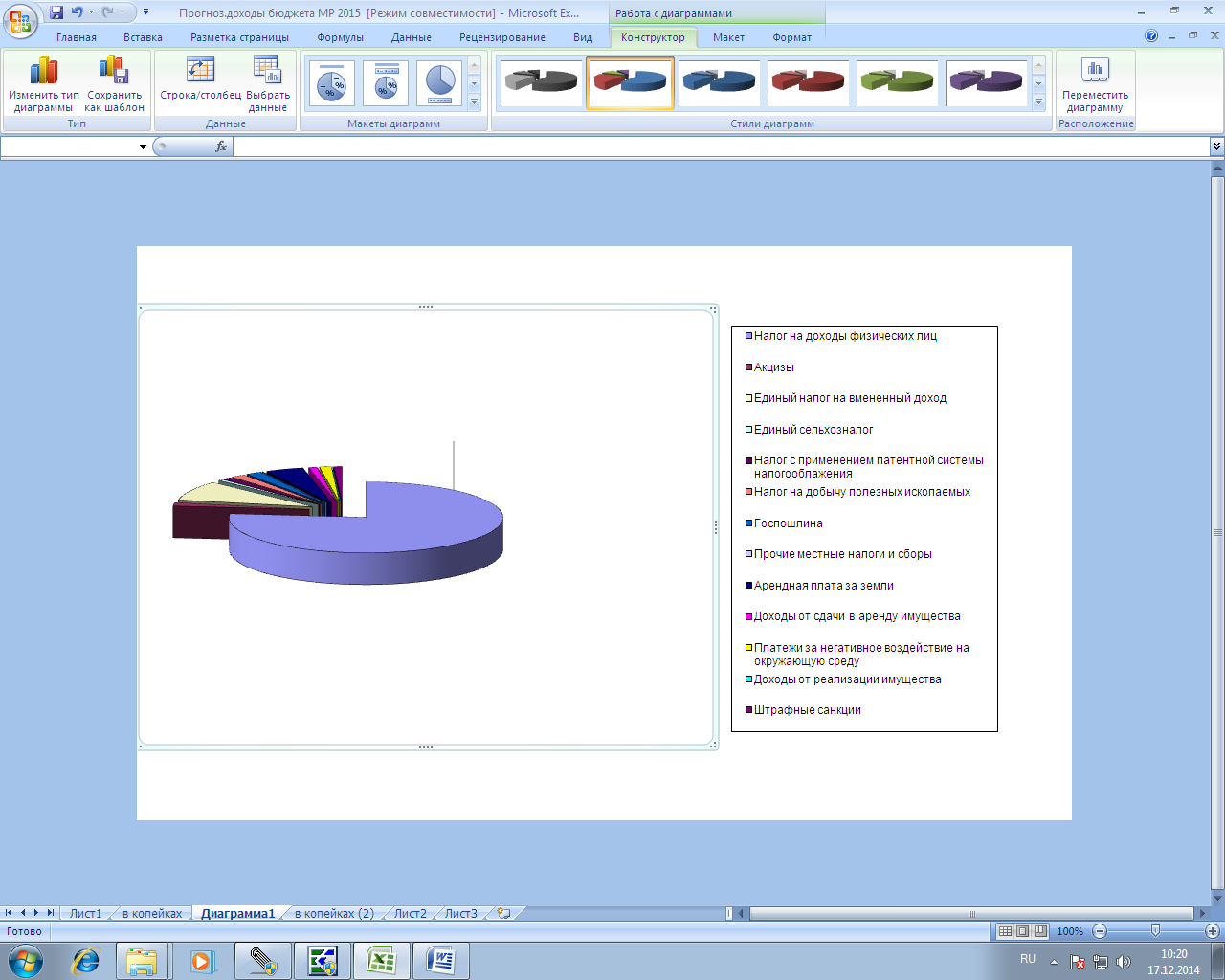    рублей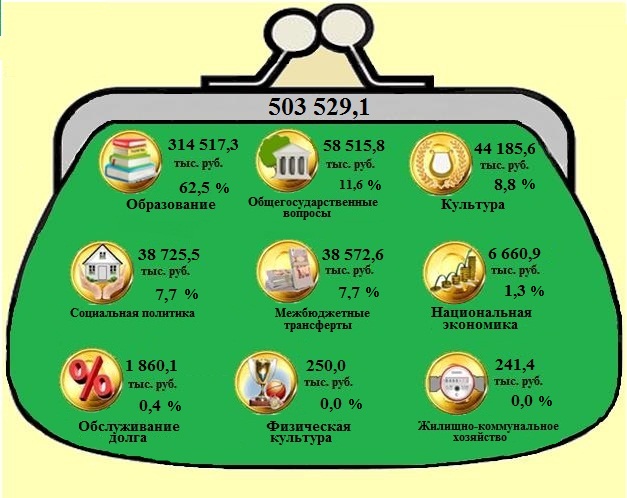 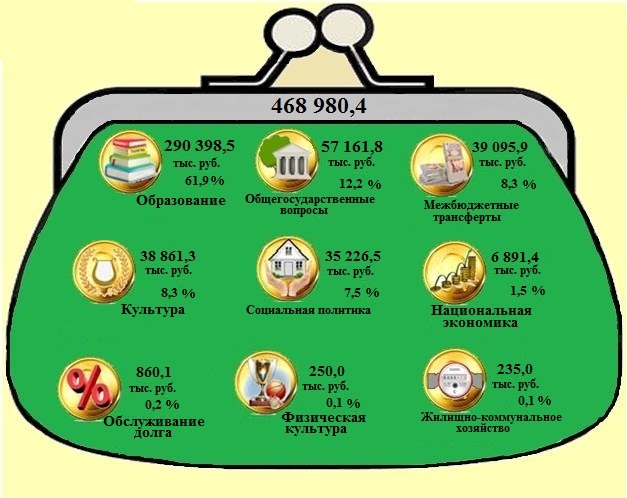 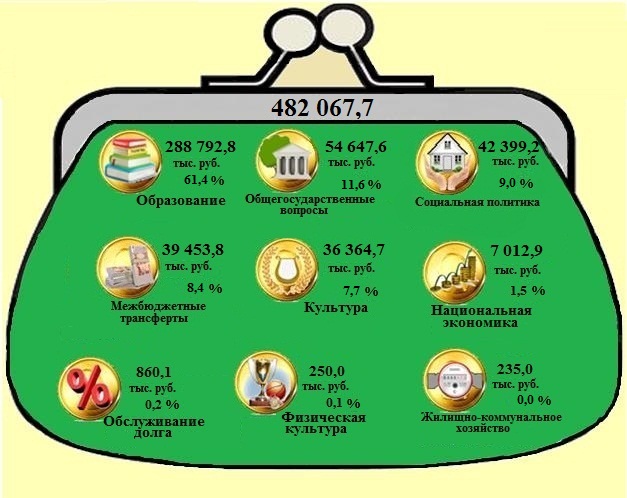 	(тыс. рублей)Починковский район Смоленской области участвуют в реализации национальныхпроектах в 2019 году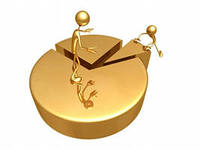 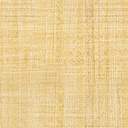  (тыс. рублей)БЮДЖЕТНАЯ КЛАССИФИКАЦИЯ - систематизированная группировка доходов и расходов бюджета по однородным признакам, определяемая природой местного бюджета.Состав бюджетной классификации (статья 19 Бюджетного кодекса):классификация доходов бюджетов;классификация расходов бюджетов;классификация источников финансирования дефицитов бюджетов;классификация операций публично-правовых образований («классификация операций сектораГлавный распорядитель бюджетных средств - орган местного самоуправления, орган местной администрации, указанный в ведомственной структуре расходов бюджета, имеющий право распределять бюджетные ассигнования и лимиты бюджетных обязательств между подведомственными распорядителями и (или) получателями бюджетных средствБюджетные ассигнования - предельные объемы денежных средств, предусмотренных в соответствующем финансовом году для исполнения бюджетных обязательств.Очередной финансовый год - год, следующий за текущим финансовым годом. цели и задачи государственной политики в определенной сфере; способы их достижения; примерные объемы используемых финансов(тыс. рублей)Доля расходов бюджета муниципального района, сформированных в рамках муниципальных программ, в общем объеме расходов составляет  на 2019 год-98,5 %,  2020 год-97,7%, 2021 год-96,8%.Контактная информация:Начальник Финансового управления Администрациимуниципального образования «Починковскийрайон» Смоленской области – Селифонова Галина ВикторовнаГрафик работы с 9-00 до 18-00, перерыв с 13-00 до 13-48.Адрес:  216450, Смоленская область, г. Починок, ул. Советская, д.1Телефоны  (8 48149) 4-19-44, факс  (8 48149) 4-19-40Электронная почта:   finpoch@mail.ruПоказательЕдиница измерения2017 г.2018 г.2019 г.2020 г.2021 г.2022 г.2023г.2024г.фактоценкапрогнозпрогнозпрогнозпрогнозпрогнозпрогнозОбъем промышленного производствамлн. рублей414,1473,5503,8530,7562,6593,4633,7678,1Темпы роста объема промышленного производства% к предыдущему году97,2110,0102,4101,3101,9101,6102,8102,7Объем реализации продукции сельского хозяйствамлн. рублей5354,96182,766445,756689,76955,347341,327784,298311,33Темпы роста объема реализации продукции сельского хозяйства% к предыдущему году108,0114,2100,7100,4100,4101,6101,8102,3Фонд заработной платы работниковмлн. рублей1316,21430,71503,71583,41684,71800,91925,22059,9Численность населениятыс. человек30,430,230,129,829,729,629,529,3Среднесписочная численность работников организацийтыс. человек4,95,035,045,055,065,065,075,08НаименованиеОграничения по БК РФНа 01.01.2018 г.Ограничения по БК РФНа 01.01.2019 г.Ограничения по БК РФНа 01.01.2020 г.Ограничения по БК РФНа01.01.2021 г.Ограничения по БК РФНа 01.01.2022 г.Дефицит бюджета11 762,69 404,311 655,411 42112 647,712 438,412 220,9012664,00Обслуживание муниципального долга156,91860,12726,52726,52726,5Объем муниципального долга, в том числе:117 626,319 898,7116 553,531 319,7126 47743758,1122 208,543758,1126640,043758,1 -бюджетные кредиты, полученные от бюджетов других уровней бюджетной системы Российской Федерации8291,78291,78291,78291,78291,7 -кредиты, полученные от кредитных организаций11 6072302835466,435466,435466,4Источники погашения муниципального долгаКредиты кредитных организацийКредиты кредитных организацийКредиты кредитных организацийКредиты кредитных организацийНаименованиеИсполнение бюджета     2017 г.Решение о бюджете 2018 годаРешение о бюджете 2019 г.Темпы роста 2019 г. к 2017 г, %Темпы роста 2019 г. к 2018 г, %Плановый период 2020 г.Плановый период 2021 г.ВСЕГО в том числе:467 044,3518 879,1549 129,3117,6105,8526 327,5523 755,5Налоговые и неналоговые доходы в том числе:116 437,7116 553,5126 477,0108,6108,5122 208,5126 640,0налоговые доходы всего 99 448,7101 711,7111 709,2112,3109,8115 626,1119 798,0в том числе налог на доходы физических лиц82 530,084 709,994 880,4115,0112,098 575,2103 001,6единый налог на вмененный доход6 489,46 532,56 744103,9103,26 069,61 595,5неналоговые доходы всего16 989,014 841,814 767,886,999,56 582,46 842,0в том числе доходы от аренды земли7 597,59 740,55 379,570,855,24 275,84 446,8штрафные санкции1 172,41 324,5875,574,766,1937,2971,2Безвозмездные  поступления350 606,6402 325,6422 652,2120,5105,1404 119,0397 115,5дотации63 392,099 021,193 626,0147,794,686 551,073 419,0субсидии49 254,750 802,064 548,0131,1127,139 358,039 525,0субвенции236 768,2252 141,2263 995,0111,5104,7278 210,0284 171,5иные межбюджетные трансферты1 287,7346,2483,237,5139,600№ п/пМежбюджетные трансферты2017 годПервоначальный бюджет2018 годПервоначальный бюджет2019 годПервоначальный бюджетСтруктура 2019 года (%)2019 годуточненный бюджет2020 год2021 год1.Дотации63 392 000,0097 783000,0093 626 000,0023,7 93 626 000,00 86 551 000,00 73 419 000,00 1.1 Дотации на выравнивание бюджетной обеспеченности 59 221 000,00 81 826 000,0093 626 000,00 93 626 000,00 86 551 000,00 73 419 000,001.2Дотации на поддержку мер по обеспечению сбалансированности бюджетов4 171 000,0015 957 000,00---2Субвенции238 194 920,00244 217 980,00262 453 720,066,4263 995 042,39278 209 940,00284 171 440,00в том числе:2.1Субвенция на осуществление 
полномочий органов 
государственной власти 
Смоленской области по
 расчету и предоставлению 
дотации поселениям2 515 900,002 653 900,002 734 500,002 734 500,002 838 400,002 951 900,002.2 Субвенции на осуществление 
государственных полномочий по
 созданию и организации деятельности
 комиссий по делам
 несовершеннолетних и защите их прав377 000,00391 300,00395 400,00395 400,00411 200,00426 600,002.3 Субвенции на реализацию государственных полномочий Смоленской области по вопросам организации и деятельности административных комиссий 377 000,00391 400,00395 700,00395 700,00411 300,00426 800,002.4 Субвенции на выполнение федеральных полномочий по государственной регистрации актов гражданского состояния1 447 440,001 481 100,001 478 900,001 509 690,001 478 880,001 478 880,002.5 Субвенции по составлению
 (изменению, дополнению) 
списков кандидатов в присяжные 
заседатели 
федеральных судов общей юрисдикции 46 200,003200,003 200,003 400,003 500,002.6Субвенции на обеспечение детей-сирот, 
лиц из их числа жилыми помещениями5 379 480,009 862 380,008 069 220,008 069 220,0015 241 860,0010 758 960,002.7Субвенции на получение начального
 общего, основного общего, среднего
 общего образования171 616 100,00173 696 300,00191 377 200,00192 378 500,00198 538 100,00207 121 400,002.8 Субвенции на получение
 дошкольного образования25 735 600,0028 154 100,0031 557 700,0032 164 100,0032 739 600,0034 354 400,002.9Субвенции на осуществление государственных полномочий по организации и осуществлению деятельности по опеке и попечительств2 570 300,002 646 900,002 673 600,002 673 600,002 778 900,002 880 700,002.10Субвенции на выплату денежных средств на содержание ребенка, находящегося под опекой (попечительством) 6 455 700,005 886 100,006 140 700,005 395 100,006 140 700,006 140 700,002.11Субвенции на выплату денежных средств на содержание ребенка, переданного на воспитание в приемную семью 2 658 200,002 183 500,001 889 400,001 889 400,001 889 400,001 889 400,002.12Субвенции на выплату вознаграждения, причитающегося приемным родителям1 142 300,001 005 900,00833 300,0833 300,00833 300,00833 300,002.13 Субвенции на выплату вознаграждения за выполнение функций классного руководителя
за выполнение функций классного руководителя 2 070 000,001 699 100,002 087 300,002 087 300,002 087 300,002 087 300,002.14Субвенции для осуществления мер 
социальной поддержки по предоставлению 
компенсации расходов на оплату жилых помещений,
 отопления и освещения педагогическим работникам 9 950 400,0010 659 200,009 617 300,009 617 300,009 617 300,009 617 300,002.15 Субвенции на компенсацию части родительской платы за присмотр и уход за детьми5 583 800,003 460 600,003 200 300,003 200 300,003 200 300,003 200 300,002.16Субвенции на выплату компенсации
 на проезд детей-сирот315 700,00----2.17Субвенция на организацию отдыха детей в лагерях дневного пребывания в каникулярное время--648 432,39--3Субсидии31 247 000,0035 563 000,0039 082 000,009,864 548 017,8239 358 000,0039 525 000,00в том числе:3.1Субсидия на выравнивание 
уровня поселения31 247 000,0035 563 000,0039 082 000,0039 082 000,0039 358 000,0039 525 000,003.2Субсидии из резервного фонда Администрации Смоленской области--14 277 137.7--3.3Субсидии на предоставление молодым семьям социальных выплат на приобретение жилья или строительство индивидуального жилого дома--822 150,0--мероприятия по развитию водохозяйственного комплекса Российской Федерации2 502 880,0Субсидии на организацию мероприятий по ликвидационному тампонажу бесхозяйных подземных водозаборных скважин1 165 830,50субсидии на обеспечение развития и укрепления материально-технической базы домов культуры в населенных пунктах с числом жителей до 50 тысяч человек168 300,00субсидии на поддержку отрасли культуры410 016,22Субсидии на создание в общеобразовательных организациях, расположенных в сельской местности, условий для занятий физической культурой и спортом1 103 303,40Субсидии на обеспечение мер по повышению заработной платы работникам муниципальных учреждений культуры в целях реализации указов Президента Российской Федерации3 728 000,00Субсидии на обеспечение мер по повышению заработной платы педагогическим работникам муниципальных организаций (учреждений) дополнительного образования детей1 288 400,004Иные межбюджетные трансферты304 200,00326 200,00330 000,000,1483 150,00,000,00в том числе:4.1межбюджетные трансферты на 
осуществление части полномочий по
 решениювопросов местного значения
 в соответствии с заключенными 
соглашениями304 200,00326 200,00330 000,00483 150,00,000,00Итого межбюджетных 
трансфертов333 138 120,00377 890 180,00395 491 720,00100,00422 652 210,21404 118 940,0397 115 440,00Наименование2017 г.2017 г.2018 г.2018 г.Темпы роста 2018 г. к 2017 г.Темпы роста 2018 г. к 2017 г.2019 г.2019 г.2020 г.2020 г.20212021рублей в месяцрублей в годрублей в месяцрублей в годрублей в месяцрублей в годрублей в месяцрублей в годрублей в месяцрублей в годрублей в месяцрублей в годВСЕГО в том числе:1 233,2914 799,431 335,3016 023,65108,3108,31 518,7318 224,731 455,6617 467,971 448,5517 382,61Налоговые и неналоговые доходы в том числе:328,743 944,84310,133 721,5494,394,3349,804 197,57337,994 055,91339,004 067,97налоговые доходы297,793 573,49276,173 314,0692,792,7308,953 707,45319,793 837,45331,333 975,91неналоговые доходы30,95371,3533,96407,49109,7109,740.84490,1218,20218,4618,92227,,08Безвозмездные  поступления904,5510 854,591 026,0612 312,74113,4113,41 168,9314 027,151 117,6713 412,071 098,3613 180,29дотации172,122 065,49265,503 186,05154,3154,3258,943 107,30239,372 872,49203,052 436,66субсидии84,841 018,1296,561 158,74113,8113,8178,522 142,25108,851 306,23109,311 311,77субвенции646,767 761,07663,17 957,32102,5102,5730,138 761,57769,459 233,35785,939 431,20иные межбюджетные трансферты0,839,910,8910, 63107,3107,31,3416,040000РазделПодразделНаименованиеНаименованиерешениео бюджете 2019 г.Плановый период 2020 г.Плановый период 2021 г.ВСЕГОВСЕГО567 906,6526 327,5523 755,5в том числе:в том числе:в том числе:в том числе:в том числе:01Общегосударственныевопросы60 426,760 426,755 883,255 921,202Функционирование высшего должностного лица субъекта РФ и муниципального образования1 961,31 961,31 961,31 961,303Функционирование законодательных (представительных) органов государственной власти и представительных органов муниципальных образований1 848,01 848,01 679,62 039,604Функционирование  Правительства РФ, высших исполнительных органов государственной власти субъектов РФ, местных  администраций23 621,423 621,422 193,421 717,505Судебная система3,23,23,43,506Обеспечение деятельности финансовых, налоговых и таможенных органов и органов финансового (финансово - бюджетного) надзора10 659,410 659,410 304,010 304,011Резервные фонды341,9341,9--13Другие общегосударственные вопросы21 991,521 991,519 741,519 895,303Национальная безопасность и правоохранительная деятельность0,40,41,61,609Национальная безопасность и правоохранительная деятельность0,40,41,61,604Национальная экономика15 171,215 171,28 038,07 963,506Водное хозяйство4 010,54 010,570,070,008Транспорт4 662,54 662,55 237,54 677,509Дорожное хозяйство(дорожные фонды)6 278,56 278,52 630,53 116,012Другие вопросы в области национальной экономики220,0220,0100,0100,005Жилищно-коммунальное хозяйство292,7292,7198,7177,101Жилищное хозяйство277,8277,8186,9165,302Коммунальное хозяйство14,514,511,811,803Благоустройство200,0200,007Образование349 818,7349 818,7324 599,9328 27,701Дошкольное образование75 040,575 040,567 481,867 709,102Общее образование241 253,6241 253,6227 280,4231 037,703Дополнительное образование детей21 269,321 269,319 389,519 242,006Высшее образование--07Молодежная политика898,2898,2283,8283,809Другие вопросы в области образования11 357,111 357,110 164,49999,108Культура, кинематография49 433,349 433,339 619,037 663,001Культура47 237,447 237,437 423,135 467,104Другие вопросы в области культуры, кинематографии2 195,92 195,92 195,92 195,910Социальная политика38 327,238 327,245 585,541 204,401Пенсионное обеспечение5 201,65 201,65 201,65 201,603Социальное обеспечение населения9 762,39 762,39 946,29 946,204Охрана семьи и детства20 356,520 356,527 325,622 842,706Другие вопросы в области социальной политики3 006,83 006,83 112,13 213,911Физическая культура и спорт8 698,18 698,17 085,16 954,301Физическая культура8 698,18 698,17 085,16 954,3   13Обслуживание государственного и муниципального долга2 726,52 726,52 726,52 726,501Обслуживание государственного внутреннего  и муниципального долга2 726,52 726,52 726,52 726,514Межбюджетные трансферты общего характера бюджетам бюджетной системы РФ42 812,242 812,242 590,042 872,301Дотации на выравнивание бюджетной обеспеченности субъектов РФ и муниципальных образований42 207,442 207,442 590,0 42 872,03Прочие межбюджетные трансферты общего характера604,8604,8Национальные проекты  2019                                              рублейНациональные проекты  2019                                              рублейНациональные проекты  2019                                              рублейНациональные проекты  2019                                              рублейНациональные проекты  2019                                              рублейВсегоФедеральный бюджетобластной 
бюджетместный
бюджетРегиональный  проект "Чистая вода"
 / Национальный проект "Экология"/(Строительство водозаборного сооружения и сетей водоснабжения в  Стодолищенском поселении Починковского района)60 946 190,0059 117 800,001 827 780,00610,00Региональный  проект "Формирование городской среды"
 / Национальный проект "Жилье и городская среда" /(Городское поселение-благоустройство дворовой территории МКД , парка культуры и отдыха)5 601 869,475 040 362,00155 888,00405 619,47Региональный  проект "Успех каждого ребенка" 
/ Национальный проект "Образование" (Ремонт спортзала в МБОУ  Дивинской СШ)1 161 372,00959 880,00143 423,4058 068,60ИТОГО67 709 431,4765 118 042,002 127 091,40464 298,07РазделНаименование2019 г.2019 г.2020 г.2020 г.2021 г.2021 г.рублей в годрублейв месяцрублей в годрублейв месяцрублей в годрублейв месяцВСЕГО18 8481 57117 2951 44117 0511 421В том числе:В том числе:01Общегосударственные вопросы2 0051671 855155184415403Национальная безопасность и правоохранительная деятельность------04Национальная экономика50442267222642205Жилищно-коммунальное хозяйство161,470,55,90,507Образование11 61096710 60088310 59988308Культура, кинематография1 6411371 3151101 25010410Социальная политика1 2721061 5131261 34411211Физическая культура и спорт28924235202311913Обслуживание государственного и муниципального долга91890890814Межбюджетные трансферты общего характера бюджетам бюджетной системы РФ1 4211181 4131181 423119Наименование 
показателяконсолидированный бюджетконсолидированный бюджетконсолидированный бюджетв том числе:в том числе:в том числе:Наименование 
показателяконсолидированный бюджетконсолидированный бюджетконсолидированный бюджетрайонный бюджетрайонный бюджетрайонный бюджетНаименование 
показателя2019 год2020 год2021 год2019 год2020 год2021 годДоходы 608 330,5604 498,5604 434,0549 129,3526 327,5523 755,5Расходы 666 785,2604 498,5604 434,0567 906,6526 327,5523 755,5Дефицит-58 454,700-18 777,300№ п/пНаправление расходов 
капитальногохарактераСроки сдачиобъектов в эксплуатациюВСЕГОв том числе по годам:в том числе по годам:в том числе по годам:в том числе по годам:в том числе по годам:в том числе по годам:в том числе по годам:в том числе по годам:в том числе по годам:№ п/пНаправление расходов 
капитальногохарактераСроки сдачиобъектов в эксплуатациюВСЕГО2013 год2014 год2015 год2016 год2017 год2018 год2019 год2020 год2021 год 1.Строительство двухэтажной пристройки здания столовой к зданию МБОУ школы № 2 г. Починка Смоленской областиДекабрь  201611 514,11 321,22 513,65 222,02 457,3---- 2.Строительство блочно- модульной котельной для МБОУ Княжинской средней общеобразовательной школы Починковского района Смоленской областиДекабрь  20159 833,1--9 833,1----- 3.Приобретение жилых помещений детям-сиротам и детям, оставшимся без попечения родителей, лицам из их числа по договорам найма специализированных жилых помещенийПо срокам заключенных муниципальных контрактов61835,6---11 775,16 128,19 862,48 069,215 241,910 758,94.Реконструкция части здания Стодолищенского Дома культуры, в т. ч. зрительного зала, пристройки и подсобных помещенийДекабрь 20188 101,88 101,85Приобретение административного здания в д.Шаталово1 995,01 995,0ВСЕГО-93 279,61 321,22 513,615 055,114 232,46 128,117 964,210 064,215 241,910 758,9Код  Главного Распорядителя Бюджетных СредствКод  Главного Распорядителя Бюджетных СредствКод  Главного Распорядителя Бюджетных СредствКод разделаКод разделаКод подразделаКод подразделаЦелевая статьяЦелевая статьяЦелевая статьяЦелевая статьяЦелевая статьяЦелевая статьяЦелевая статьяЦелевая статьяЦелевая статьяЦелевая статьяКод вида расходаКод вида расходаКод вида расходаПрограммное (непрограммная) статьяПрограммное (непрограммная) статьяПрограммное (непрограммная) статьяПрограммное (непрограммная) статьяПрограммное (непрограммная) статьяНаправление расходовНаправление расходовНаправление расходовНаправление расходовНаправление расходовГруппаПодгруппаЭлемент1234567891011121314151617181920Наименование муниципальной программырешенияо бюджете 2019 г.Плановый период 2020 г.Плановый период 2021 г.Всего:559 559 8514 428,8506 812,7В том числе:  Муниципальная программа "Развитие системы образования в Починковском районе Смоленской области"Цель муниципальной Программы : последовательный перевод муниципальной системы образования на работу в режиме устойчивого развития, обеспечивающего повышение доступности качественного образования в соответствии с современными потребностями общества и каждого гражданина351 931,6324 201,6324 423,2  Муниципальная программа "Развитие культуры на территории муниципального образования "Починковский район" Смоленской области"Цель муниципальной программы:-развитие единого культурного пространства муниципального образования «Починковский район» Смоленской области; -реализация роли культуры как духовно-нравственного основания развития личности;- создание условий, способствующих духовно-нравственному самоопределению личности, сохранению традиционной народной культуры, развитию творческих дарований;- повышение доступности и качества  услуг  учреждений культуры.70 572,658878,556 775,0  Муниципальная программа "Создание условий для эффективного управления муниципальными финансами"Цель муниципальной программы:создание условий для эффективного выполнения полномочий органов местного самоуправления42 428,442 590,042 872,2  Муниципальная программа "Создание условий для эффективного муниципального управления в муниципальном образовании "Починковский район" Смоленской области"Цели Муниципальной программы:решение вопросов местного значения и повышение эффективности деятельности Администрации муниципального образования «Починковский район» Смоленской области», исполнение переданных полномочий от поселений Починковского района и иных отдельных государственных полномочий32 071,737 812,732 794,0  Муниципальная программа "Материально-техническое и транспортное обеспечение деятельности органов местного самоуправления муниципального образования "Починковский район" Смоленской области"Цель муниципальной программы: основная цель программы – организация автот-ранспортного обслуживания и хозяйственного обес-печения деятельности органов местного самоуправления муниципального образования «Починковский район» Смоленской области, органов Администрации образования «Починковский район» Смоленской области. Задача программы - предоставление автотранспортных услуг органам местного самоуправления образования «Починковский район» Смоленской области, структурным подразделениям Администрации образо-вания «Починковский район» Смоленской области и надлежащее содержание зданий Администраций муниципального образования «Почин-ковский район» Смоленской области, учреждений культуры сельских поселений, муниципального бюджетного учреждения культуры «Починковскаямежпоселенческаяцентрализо-ванная библиотечная система», муниципального бюджет-ного учреждения культуры «Починковский историко-краеведческий музей», муниципального бюджетного учреждения культуры «Починковский городской дом культуры».14 260,914 157,914 121,2  Муниципальная программа "Управление муниципальными финансами Починковского района Смоленской области"Цель муниципальной программы: Обеспечение долгосрочной сбалансированности и устойчивости бюджетной системы, повышение качества управления муниципальными финансами Починковскогорайона  Смоленской области11 665,811 624,411 624,4  Муниципальная программа "Развитие физической культуры и спорта в Починковском районе Смоленской области "Цель муниципальной программы: создание условий, обеспечивающих возможность населению, проживающим Починковскомрайоне Смоленской области систематически заниматься физической культурой и спортом8 698,17 085,16 954,3  Муниципальная программа "Социальная поддержка граждан, проживающих на территории муниципального образования "Починковский район" Смоленской области"Цель муниципальной  программы:- поддержка органами местного самоуправления муниципального образования «Починковский район» Смоленской области решения жилищной проблемы молодых семей, проживающих на территории муниципального образования «Починковский район» Смоленской области, признанных нуждающимися в улучшении жилищных условий;- обеспечение социальной поддержки и защищенности, повышение уровня и качества жизни  лиц, замещавших муниципальные должности, должности муниципальной службы (муниципальные должности муниципальной службы) в органах местного самоуправления муниципального образования «Починковский район» Смоленской области посредством обеспечения выплаты пенсии за выслугу лет.- обеспечение работников бюджетной сферы и муниципальных служащих жилыми помещениями по договорам найма специализированного  жилого помещения с целью закрепления кадров и повышения привлекательности работы в бюджетной сфере6 160,85 530,54 805,9  Муниципальная программа "Создание условий для обеспечения транспортного обслуживания населения автомобильным транспортом на пригородных внутри муниципальных маршрутах на территории муниципального образования "Починковский район" Смоленской области"Цель муниципальной программы:обеспечение  населения услугами пассажирского автотранспорта на внутримуниципальных маршрутах4 583,05 143,04 583,0  Муниципальная программа "Управление имуществом и земельными ресурсами муниципального образования "Починковский район" Смоленской области"Цель муниципальной программы: эффективное,  рациональное использование имущества иземельных ресурсов муниципального образования«Починковский район» Смоленской области5 985,83 906,83 875,7  Муниципальная программа "Развитие дорожно-транспортного комплекса муниципального образования "Починковский район" Смоленской области"Цель муниципальной программы:сокращение числа погибших в результате дорожно-транспортных происшествий на 10% , снижение на 10% количества дорожно-транспортных происшествий с пострадавшими детьми на дорогах Починковского района Смоленской области  по сравнению с 2014 годом.-формирование  улично-дорожной сети муниципального образования «Починковский район» Смоленской области,    обеспечение  круглогодичного автотранспортного сообщения  между  населенными пунктами6 278,52 630,53 116,0  Муниципальная программа "Комплексные меры по профилактике терроризма и экстремизма в муниципальном образовании "Починковский район" Смоленской области"Цель муниципальной программы: совершенствование системы профилактических мер антитеррористической и анти экстремисткой направленности; устранение предпосылок распространения террористической и экстремисткой идеологии, укрепление межнационального согласия, достижение взаимопонимания и взаимного уважения в вопросах межэтнического сотрудничества203,0203,0203,0  Муниципальная программа "Доступная среда"Цель муниципальной программы:обеспечение беспрепятственного доступа (далее -  доступность) к объектам и услугам в приоритетных  сферах жизнедеятельности инвалидов и других  маломобильных групп населения, проживающих на  территории муниципального образования Починковский  район Смоленской области130,0130,0130,0  Муниципальная программа "Развитие градостроительной деятельности на территории муниципального образования "Починковский район" Смоленской области"Цель муниципальной программы:создание условий для устойчивого развития территории муниципального образования «Починковский район» Смоленской области, обеспечение при осуществлении градостроительной деятельности, безопасности и благоприятных условий жизнедеятельности человека.220,0100,0100,0  Муниципальная программа "Энергосбережение и повышение энергетической эффективности  территории муниципального образования "Починковский район" Смоленской области"Цель муниципальной программы: создание условий для перевода экономики бюджетной сферы  муниципального образования «Починковский район» Смоленской области на энергосберегающий путь развития92,795,095,0  Муниципальная программа "Патриотическое воспитание "Цель муниципальной программы:  создание условий для развития исовершенствования системыпатриотического воспитания гражданмуниципального образования«Починковский район» Смоленскойобласти, формированияпатриотического сознания, верностиОтечеству и своей малой родине,готовности к выполнениюконституционных обязанностей86,686,686,6  Муниципальная программа "Комплексные меры по профилактике правонарушений среди детей и молодежи"Цель муниципальной программы: создание и проведение комплекса мероприятий по профилактике асоциальных явлений в молодёжной среде75,075,075,0  Муниципальная программа "Обеспечение безопасности гидротехнических сооружений на территории муниципального образования "Починковский район" Смоленской области»Цели муниципальной  программы: цель - обеспечение защищённости населения и объектов экономики от наводнений и иного негативного воздействия вод, и восстановление водных объектов 
до состояния, обеспечивающего экологически благоприятные условия жизни населения.Основными задачами программы являются:- разработка проектно-сметной документации на капитальный ремонт гидротехнических сооружений, находящихся в собственности муниципальных образований Починковского района Смоленской области;-  осуществление капитального ремонта гидротехнических сооружений, находящихся в собственности муниципальных образований Починковского района Смоленской области;- организация работ по ликвидационному тампонажу бесхозяйных подземных  водозаборных скважин.4 010,570,070,0  Муниципальная программа "Комплексные меры противодействия злоупотреблению наркотиками и их незаконному обороту"Цель муниципальной  программы: создание и проведение комплекса мероприятий по профилактике асоциальных явлений в молодёжной среде50,450,450,4  Муниципальная программа "Молодежная политика"Цель муниципальной программы:создание стартовых условий дляразвития потенциала молодежи ипоследующего включения ее всоциально-экономического икультурного преобразованияПочинковского района Смоленскойобласти, профилактикаправонарушений среди молодыхграждан, проживающих на территорииПочинковского района Смоленскойобласти37,837,837,8  Муниципальная программа "Развитие малого и среднего предпринимательства на территории муниципального образования "Починковский район" Смоленской области "Цель муниципальной программы: создание благоприятного предпринимательского климата и условий для ведения бизнеса6,610,010,0  Муниципальная программа "Демографическое развитие муниципального образования "Починковский район" Смоленской областиЦель муниципальной Программы :стабилизация демографической ситуации, поддержка материнства, детства и формирование предпосылок к последующему демографическому росту                      10,010,010,0